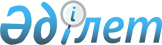 Ә.Ө. Исекешевті Астана қаласының әкімі қызметіне тағайындау туралыҚазақстан Республикасы Президентінің 2016 жылғы 21 маусымдағы № 288 Жарлығы

      Әсет Өрентайұлы Исекешев Астана қаласының әкімі болып тағайындалсын, ол Қазақстан Республикасының Инвестициялар және даму министрі қызметінен босатылсын.      Қазақстан Республикасының

      Президенті                            Н.Назарбаев
					© 2012. Қазақстан Республикасы Әділет министрлігінің «Қазақстан Республикасының Заңнама және құқықтық ақпарат институты» ШЖҚ РМК
				